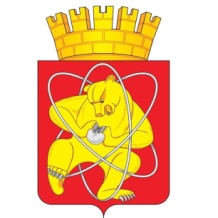 25.01. 2024                                                                                                                        № 18ИОб отмене постановленияАдминистрации ЗАТОг. Железногорск	В соответствии с Гражданским кодексом Российской Федерации, Федеральным законом от 06.10.2003 № 131-ФЗ «Об общих принципах организации местного самоуправления в Российской Федерации», Уставом ЗАТО Железногорск, решением Совета депутатов ЗАТО г. Железногорск от 27.05.2010 № 4-12Р «Об утверждении Порядка принятия в муниципальную собственность бесхозяйного имущества, находящегося на территории ЗАТО Железногорск», учитывая, что линейный объект является принадлежностью нежилого здания по ул. Матросова, зд.13, находящегося в федеральной собственности,ПОСТАНОВЛЯЮ:1. Отменить постановление Администрации ЗАТО г. Железногорск от 28.12.2023 № 581и «О включении объектов в Реестр бесхозяйного имущества».2. Отделу управления проектами и документационного, организационного обеспечения деятельности Администрации ЗАТО г. Железногорск (В.Г. Винокурова) довести настоящее постановление до сведения населения через газету «Город и горожане».3.	Отделу общественных связей Администрации ЗАТО г. Железногорск (И.С. Архипова) разместить настоящее постановление на официальном сайте Администрации ЗАТО г. Железногорск в информационно-телекоммуникационной сети «Интернет».4. Контроль над исполнением настоящего постановления возложить на первого заместителя Главы ЗАТО г. Железногорск по стратегическому планированию, экономическому развитию и финансам Т.В. Голдыреву.5. Настоящее постановление вступает в силу с момента его подписания.Глава ЗАТО г. Железногорск				                        Д.М. Чернятин